 Силабус 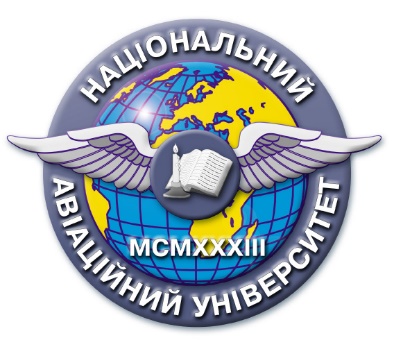 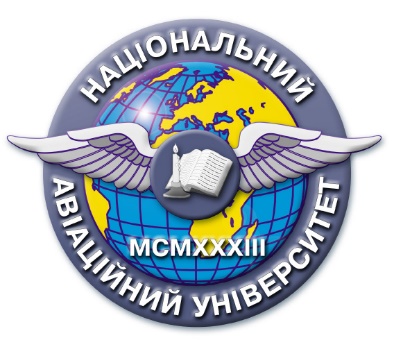 навчальної дисципліни«РЕЛЯЦІЙНІ БАЗИ ДАНИХ»Галузь знань: 19 «Архітектура та будівництво»Спеціальність: 193 «Геодезія та землеустрій» Силабус навчальної дисципліни«РЕЛЯЦІЙНІ БАЗИ ДАНИХ»Галузь знань: 19 «Архітектура та будівництво»Спеціальність: 193 «Геодезія та землеустрій»Рівень вищої освіти(перший (бакалаврський), другий (магістерський), третій (освітньо-науковий)перший (бакалаврський)Статус дисципліни*навчальна дисципліна вибіркового компонента фахового перелікуКурс2 Семестр3 Обсяг дисципліни, кредити ЄКТС/загальна кількість годин4 кредити/120 годин Мова викладання(українська, англійська)українськаЩо буде вивчатися (предмет навчання)Загальні принципи побудови реляційних баз даних. Робота із системою управління базами даних PostgreSQL. Робота з даними за допомогою мови SQL.Чому це цікаво/потрібно вивчати (мета)Ознайомлення та оволодіння сучасними теоретичними поняттями, методами та технологіями моделювання, проектування та розробки баз даних, маніпулювання даними в середовищі СУБД PostgreSQL.Чому можна навчитися (результати навчання)Після проходження дисципліни студенти зможуть відтворити базові етапи створення реляційних баз даних, а саме виконувати аналіз предметної області, будувати концептуальну модель предметної області, трансформувати концептуальну модель у фізичну модель бази даних, застосовувати нормалізації таблиць та формалізацію зв’язків, писати скрипти мовою SQL для фізичної моделі даних під реляційну СУБД PostgreSQL, виконувати SQL запити до створеної бази даних. Як можна користуватися набутими знаннями і уміннями (компетентності)ЗК06. Здатність використовувати інформаційні та комунікаційні технології. ФК07. Здатність збирати, оновлювати, опрацьовувати, критично оцінювати, інтерпретувати, зберігати, оприлюднювати і використовувати геопросторові дані та метадані щодо об’єктів природного і техногенного походження.Навчальна логістикаЗміст дисципліни: Поняття інформаційної системи та бази даних.    Ієрархічна, мережева, реляційна моделі даних. Основні поняття та операції реляційної алгебри. Модель «сутність – зв’язок». Нормалізація реляційної моделі даних. Обмеження цілісності в реляційних СУБД. Встановлення та робота із СУБД PostgreSQL. Типи даних та мова визначення даних в PostgreSQL. Можливості команди SELECT для відбору даних з таблиці, з’єднання таблиць, групування даних. SQL-команди для вставлення, оновлення, видалення записів в таблицях. Використання індексів в PostgreSQL. Транзакції, їх властивості та реалізації в мові SQL.Види занять: лекції, лабораторні заняття.Методи навчання: лекція, вступний та поточний інструктажФорми навчання: очнаПререквізитиЗнання з дисциплін «Інформатика та програмування», «Вища математика». ПореквізитиОтримані знання та уміння можуть будуть використані при вивченні таких дисциплін, як «ГІС і бази даних», «Геоінформаційний аналіз», «Програмування в ГІС».Інформаційне забезпеченняз фонду та репозитарію НТБ НАУНавчальна та наукова література:Лосєв М. Ю., Федько В. В. Бази даних: навчально-практичний посібник для самостійної роботи студентів [Електронний ресурс]ю. – Харків: ХНЕУ ім. С. Кузнеця, 2018. – 233 с.Доценко С. І. Організація та системи керування базами даних: Навч. посібник. – Харків: УкрДУЗТ, 2023. – 117 с.Ferrari L., Pirozzi E. Learn PostgreSQL. Use, manage, and build secure and scalable databases with PostgreSQL 16. – Packt Publishing, 2023.Dombrovskaya H., Novikov B., Bailliekova A. PostgreSQL query optimization: the ultimate guide to building efficient queries. – Apress, 2024.Schönig H.-J. Mastering PostgreSQL 15. – Packt Publishing, 2023.Juba S., Vannahme A., Volkov A. Learning PostgreSQL. – Packt Publishing, 2017.Riggs S., Ciolli G., Bartolini G. PostgreSQL administration cookbook. – Packt Publishing, 2017.Локація та матеріально-технічне забезпеченнякомп’ютерний клас, проекторСеместровий контроль, екзаменаційна методиказалікКафедрааерокосмічної геодезії та землеустроюФакультетфакультет наземних споруд і аеродромівВикладач(і)ТЕРЕЩЕНКО АНДРІЙ ОЛЕКСАНДРОВИЧ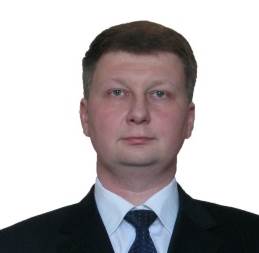 Посада: доцентНауковий ступінь: кандидат фізико-математичних наукПрофайл викладача:http://www.lib.nau.edu.ua/naukpraci/teacher.php?id=11564Тел.: (044) 406-79-95E-mail: andrii.tereshchenko@npp.nau.edu.uaРобоче місце: 3.524Оригінальність навчальної дисципліниАвторський курсЛінк на дисципліну